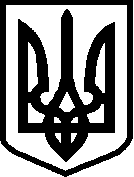                                         УКРАЇНА                           ФІНАНСОВЕ  УПРАВЛІННЯ                                 НІЖИНСЬКОЇ  МІСЬКОЇ  РАДИ                                                   пл. Івана Франка, 1,  м.Ніжин,   Чернігівської  обл.,  16600                                                        тел.  7-12-18, (факс 04631  7-12-18) ,  код  ЄДРПОУ   02318427                                                         finupravlinna@gmail.com№  639  від  30.09.2020 р.                   Начальнику  відділу  містобудування                                                              та архітектури   виконавчого комітету                 Мироненко В.Б.          Фінансове управління Ніжинської міської ради провело експертизу проекту міської цільової програми «Розробка схем та проектних рішень масового застосування та детального планування на 2021 рік»  та  надає наступні зауваження:           Всі розділи міської цільової програми привести у відповідність  до розробленого Порядку міських цільових  програм  Ніжинської об’єднаної територіальної громади, затвердження, моніторингу та звітності про їх виконання,  затвердженого рішенням  міської ради № 14-62/2019 від 23.10.2019 року.      Програма повернута на доопрацювання до 02.10.2020 року.    Начальник фінансового управління                                    Л.В.ПисаренкоВик. Колесник Наталіятел. 7-15-11